Meadowbrook Elementary School85 Morning Star Rd.Canton, NC 28716(828) 646-3445Stephanie Mancini, Principal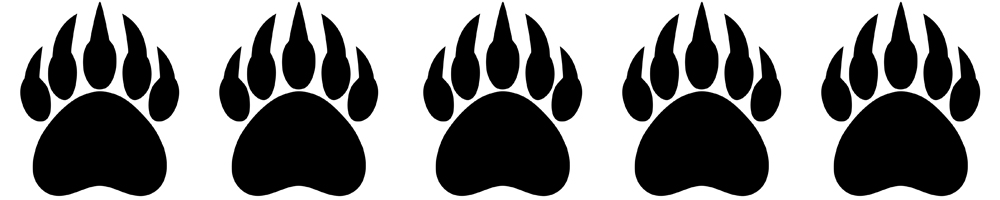 PRINCIPAL/TEACHER/PARENT/STUDENT COMPACTPRINCIPAL AGREEMENT:As Principal, I will support our children’s learning in the following ways: *Provide an environment that allows for positive communication between the teacher, parent and student. *Provide a safe environment for working and learning.*Act as the instructional leader by supporting teachers in their classrooms. 						___________________________							Principal SignatureTEACHER AGREEMENT: As a Teacher, I will support our children’s learning in the following ways: 	*Plan instruction appropriate for each child’s academic needs.	*Provide a safe atmosphere that fosters learning, provides opportunities forsuccess and helps to develop responsible, caring independent students.*Communicate regularly with parents to support student learning.*Establish and maintain high expectations for each student.  						___________________________							Teacher SignaturePARENT AGREEMENT: As a Parent, I will support my child’s learning in the following ways: 	*Ensure that my child attends school on time every day, and gets adequate sleep, 	regular medical attention and proper nutrition.  	*Communicate the importance of education and learning to my child. *Stay informed about my child’s education and communicate regularly with my child’s teacher.	*Support the school in its effort to maintain proper discipline and manners.  							___________________________								Parent SignatureSTUDENT AGREEMENT:As a Student, I will be responsible for my education in the following ways: *Ask my teachers and parents for help when I need it so they can help me be successful in school.	*Come to school ready to learn and work hard.	*Respect myself, my classmates, the school staff, and property. 																				_________________________								Student Signature